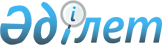 Қазақстан Республикасы Үкіметінің кейбір шешімдерінің күші жойылды деп тану туралыҚазақстан Республикасы Үкіметінің 2023 жылғы 3 тамыздағы № 638 қаулысы.
      Қазақстан Республикасының Үкіметі ҚАУЛЫ ЕТЕДІ:
      1. Осы қаулыға қосымшаға сәйкес Қазақстан Республикасы Үкіметінің кейбір шешімдерінің күші жойылды деп танылсын.
      2. Осы қаулы алғашқы ресми жарияланған күнінен кейін күнтізбелік он күн өткен соң қолданысқа енгізіледі. Қазақстан Республикасы Үкіметінің күші жойылған кейбір шешімдерінің тізбесі
      1. "Этил спирті мен алкоголь өнімінің өндірісі, сондай-ақ мұнай өнімдерінің өндірісі мен мұнай өнімдері айналымы саласында есептеуіш бақылау аспаптары деректерінің операторын айқындау туралы" Қазақстан Республикасы Үкіметінің 2015 жылғы 31 желтоқсандағы № 1177 қаулысы.
      2. "Темекі өнімдерін, қыздырылатын темекісі бар бұйымдарды, электрондық сигареттерде пайдалануға арналған құрамында никотині бар сұйықтықты таңбалау таңбалауда қолданылатын бақылау (сәйкестендіру) белгісі, сәйкестендіру құралдары құнының шекті мөлшерін айқындау туралы" Қазақстан Республикасы Үкіметінің 2020 жылғы 30 қыркүйектегі № 623 қаулысы.
      3. "Арақтарға және айрықша арақтарға, тауардың шығарылған жерінің атауы қорғалған арақтарға, күштілігі жоғары ликер-арақ бұйымдарына, коньяк пен брендиге арналған ең төмен бөлшек сауда бағаларын белгілеу туралы" Қазақстан Республикасы Үкіметінің 2021 жылғы 31 наурыздағы № 187 қаулысы.
      4.  "Арақтарға және айрықша арақтарға, күштілігі жоғары ликер-арақ бұйымдарына арналған ең төмен бөлшек сауда бағаларын белгілеу туралы" Қазақстан Республикасы Үкіметінің 2021 жылғы 31 наурыздағы № 187 қаулысына өзгерістер енгізу туралы" Қазақстан Республикасы Үкіметінің 2022 жылғы 25 наурыздағы № 161 қаулысы.
					© 2012. Қазақстан Республикасы Әділет министрлігінің «Қазақстан Республикасының Заңнама және құқықтық ақпарат институты» ШЖҚ РМК
				
      Қазақстан РеспубликасыныңПремьер-Министрі 

Ә. Смайылов
Қазақстан Республикасы
Үкіметінің
2023 жылғы 3 тамыздағы
№ 638 қаулысына
 қосымша